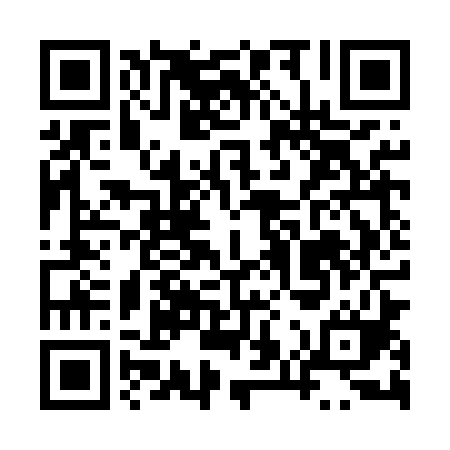 Ramadan times for Redecz Wielki, PolandMon 11 Mar 2024 - Wed 10 Apr 2024High Latitude Method: Angle Based RulePrayer Calculation Method: Muslim World LeagueAsar Calculation Method: HanafiPrayer times provided by https://www.salahtimes.comDateDayFajrSuhurSunriseDhuhrAsrIftarMaghribIsha11Mon4:134:136:0811:553:465:435:437:3012Tue4:114:116:0511:543:475:455:457:3213Wed4:084:086:0311:543:495:465:467:3414Thu4:064:066:0111:543:505:485:487:3615Fri4:034:035:5811:543:525:505:507:3816Sat4:014:015:5611:533:535:525:527:4017Sun3:583:585:5411:533:555:535:537:4218Mon3:553:555:5111:533:565:555:557:4419Tue3:533:535:4911:533:585:575:577:4620Wed3:503:505:4711:523:595:595:597:4821Thu3:473:475:4411:524:006:016:017:5022Fri3:453:455:4211:524:026:026:027:5323Sat3:423:425:4011:514:036:046:047:5524Sun3:393:395:3711:514:056:066:067:5725Mon3:363:365:3511:514:066:086:087:5926Tue3:343:345:3211:504:076:096:098:0127Wed3:313:315:3011:504:096:116:118:0328Thu3:283:285:2811:504:106:136:138:0629Fri3:253:255:2511:504:116:156:158:0830Sat3:223:225:2311:494:136:166:168:1031Sun4:194:196:2112:495:147:187:189:121Mon4:164:166:1812:495:157:207:209:152Tue4:134:136:1612:485:167:227:229:173Wed4:104:106:1412:485:187:237:239:194Thu4:074:076:1112:485:197:257:259:225Fri4:044:046:0912:475:207:277:279:246Sat4:014:016:0712:475:227:297:299:267Sun3:583:586:0412:475:237:307:309:298Mon3:553:556:0212:475:247:327:329:319Tue3:523:526:0012:465:257:347:349:3410Wed3:493:495:5812:465:267:367:369:36